.Intro:  20 counts (appr. 10 sec) Start with weight on L foot**2 Tags:  (1) After wall 3, sway R-L (*9:00) (2) After wall 9, sway R-L (**3:00)*1 Restart:   On wall 5 after 32 counts (¤3:00)Ending:  Cross R over L, unwind ½ turn L to face 12:00#1 section: Weave with point X 2#2 section: Cross point X 2, rocking chair#3 section: ¼ turn touch, side touch, side together, shuffle fw.#4 section: Side together, shuffle back, ½ Monterey turn#5 section: Out out hold, in in holdGood Luck & N´joy!( Contact: Kimliebsch on Instagram and liebsch@ymail.com )Just Bummin' Around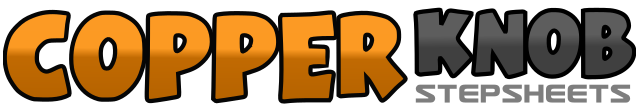 .......Count:36Wall:4Level:High Beginner.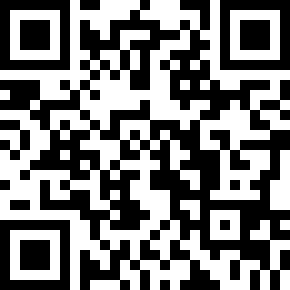 Choreographer:Kim Liebsch (DK) - July 2020Kim Liebsch (DK) - July 2020Kim Liebsch (DK) - July 2020Kim Liebsch (DK) - July 2020Kim Liebsch (DK) - July 2020.Music:Just Bummin' Around - Willie NelsonJust Bummin' Around - Willie NelsonJust Bummin' Around - Willie NelsonJust Bummin' Around - Willie NelsonJust Bummin' Around - Willie Nelson........1-2Cross R over L, step L to L side 12:003-4Cross R behind L, point L to L side  12:005-6Cross L over R, step R to R side   12:007-8Cross L behind R, point R to R side 12:001-2Cross R over L, point L to L side   12:003-4Cross L over R, point R to R side 12:005-6Rock fw. on R, recover on L  12:007-8Rock back on R, recover on L  12:001-2Make ¼ turn L stepping R to R side, touch L next to R  9:003-4Step L to L side, touch R next to L 9:005-6Step R to R side, step L together with R  9:007&8Step fw. on R, step L next to R, step fw. on R 9:001-2Step L to L side, step R together with L  9:003&4Step back on L, step R next to L, step back on L  9:005-6Point R to R side, make ½ turn R stepping R next to L  3:007-8Point L to L side, step L next to R (¤3:00) 3:00&1-2Step R out, step L out, hold 3:00&3-4Step R in, step L in, hold (*9:00)(**12:00) 3:00